 The first transnational teaching and learning aktivity (Žamberk)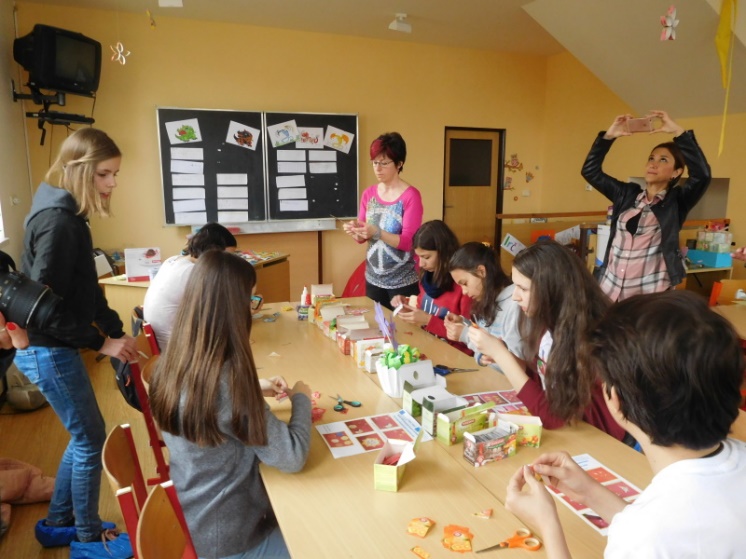 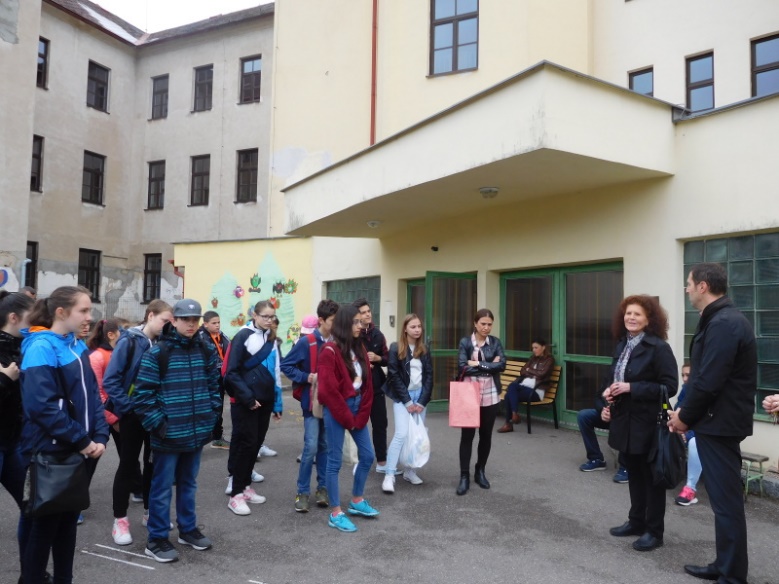 ER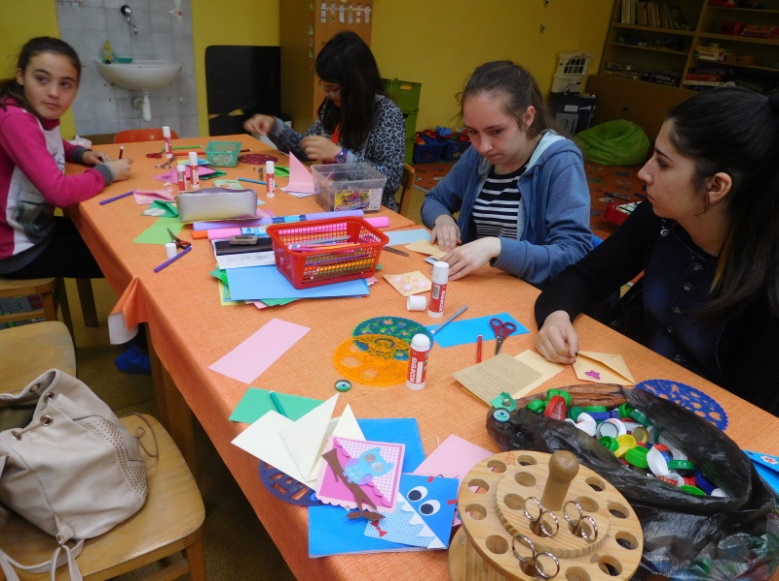 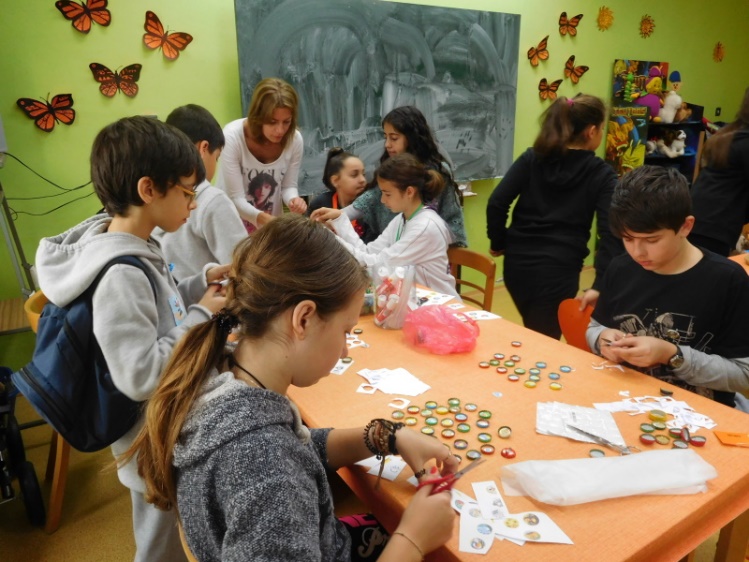 AS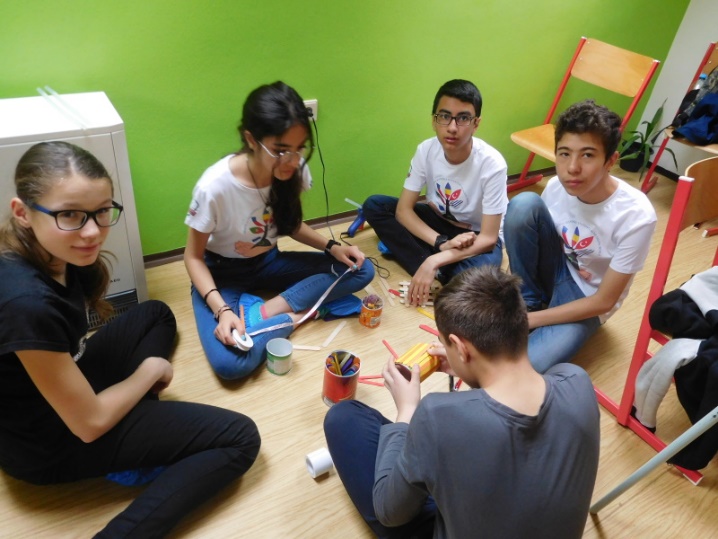 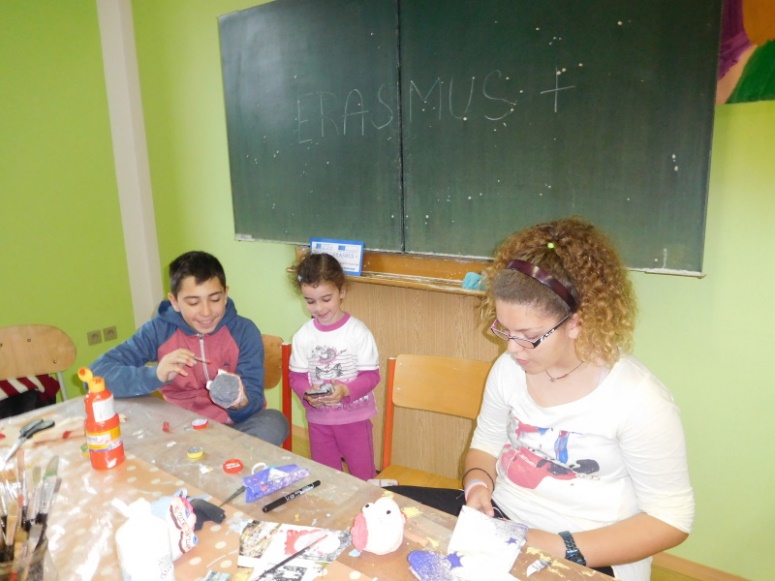 MU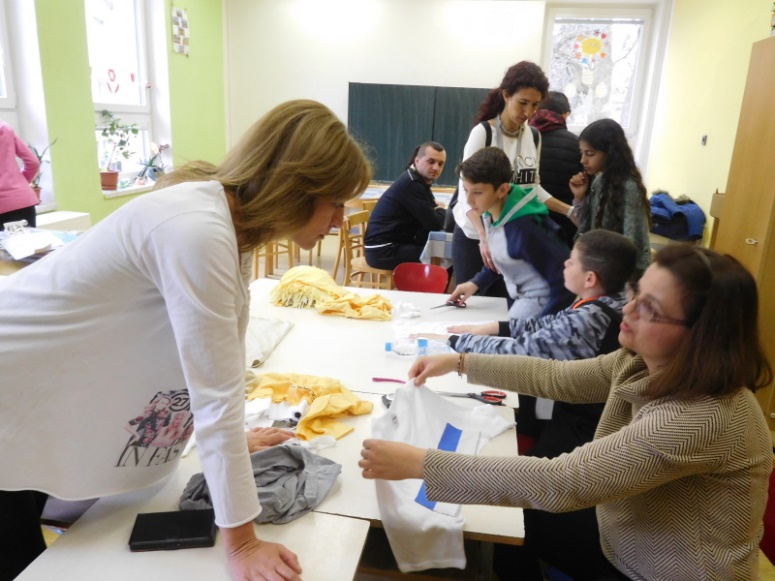 S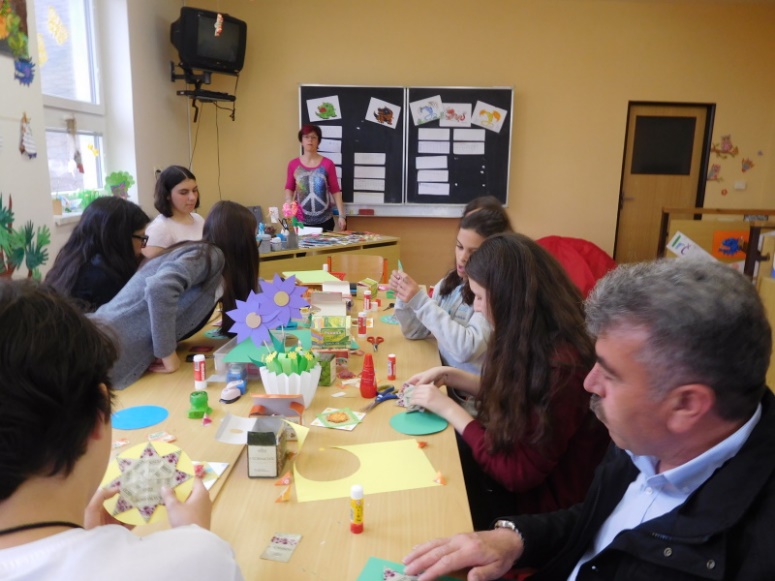 +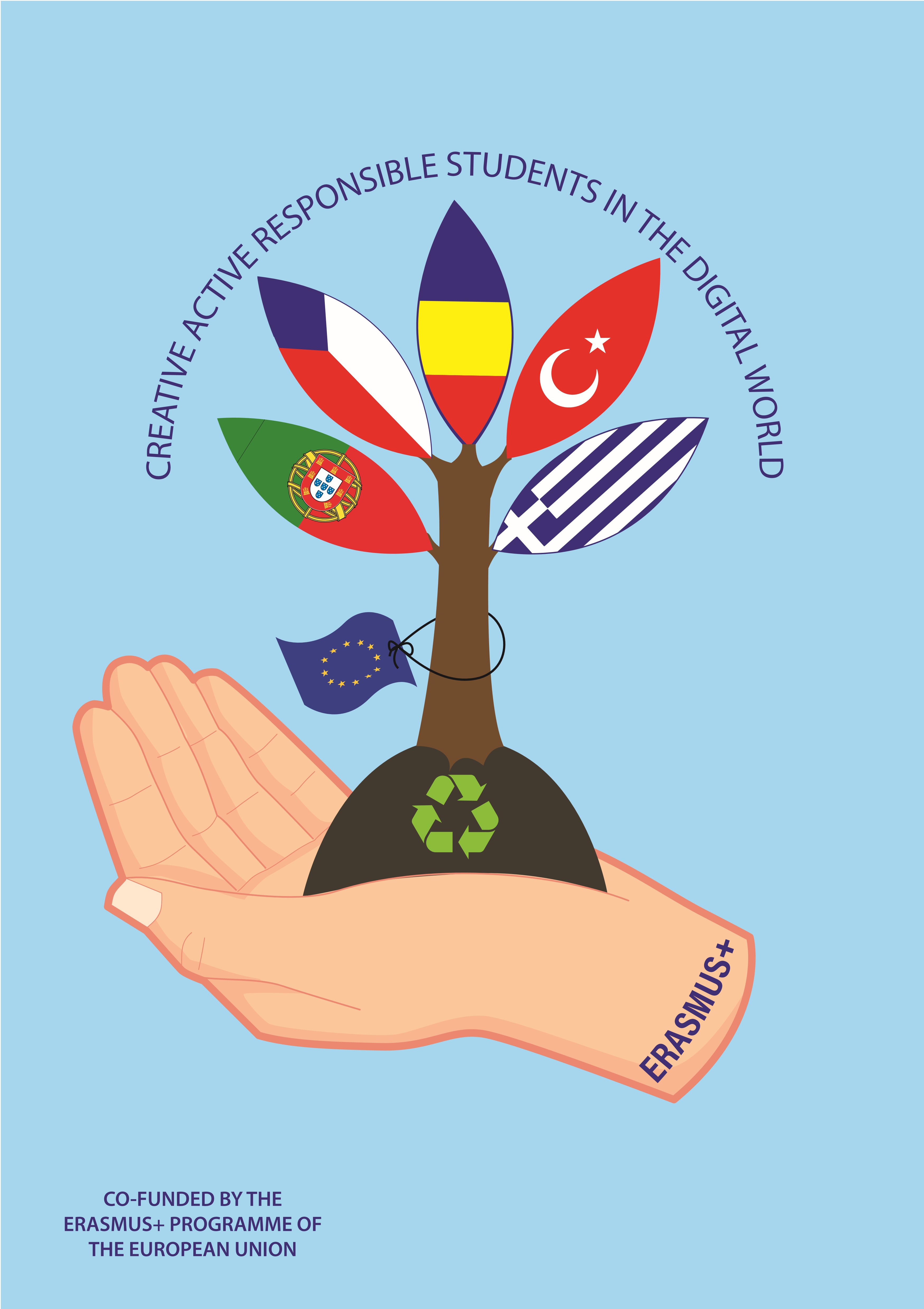 The first transnational teaching and learning aktivity (Žamberk)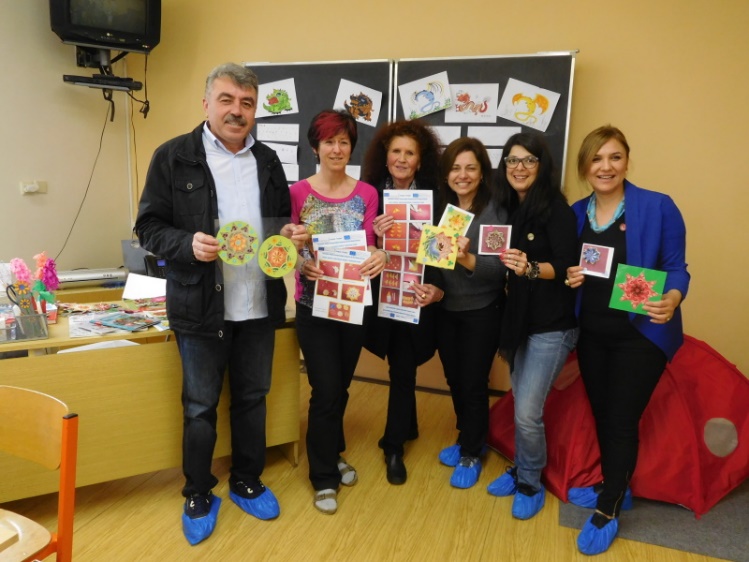 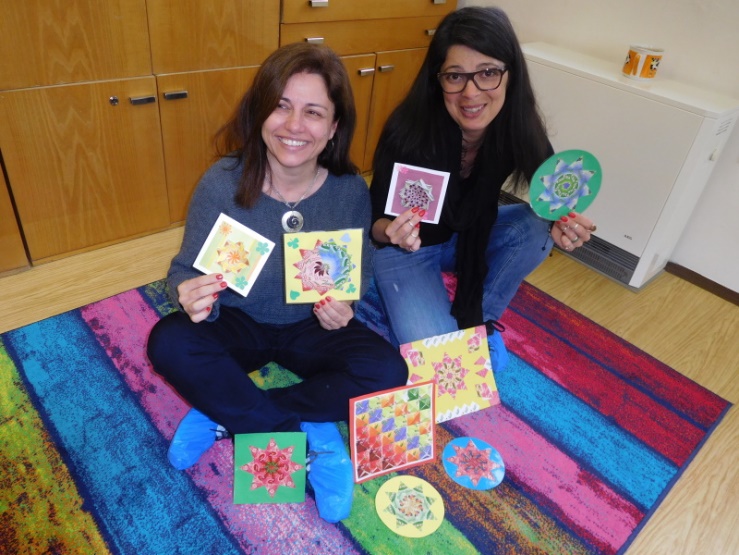 ER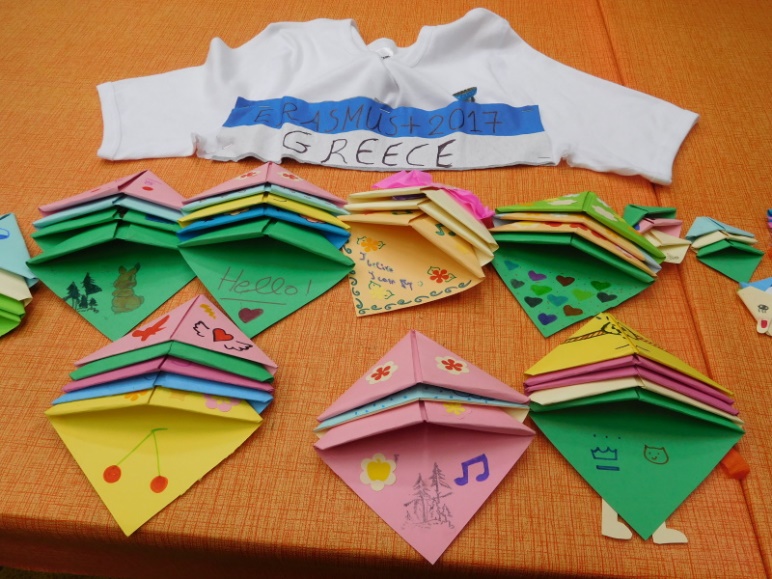 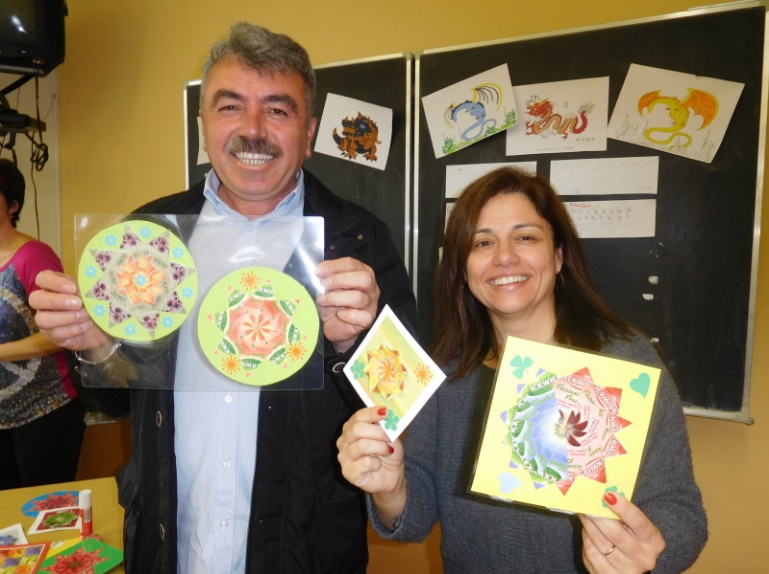 AS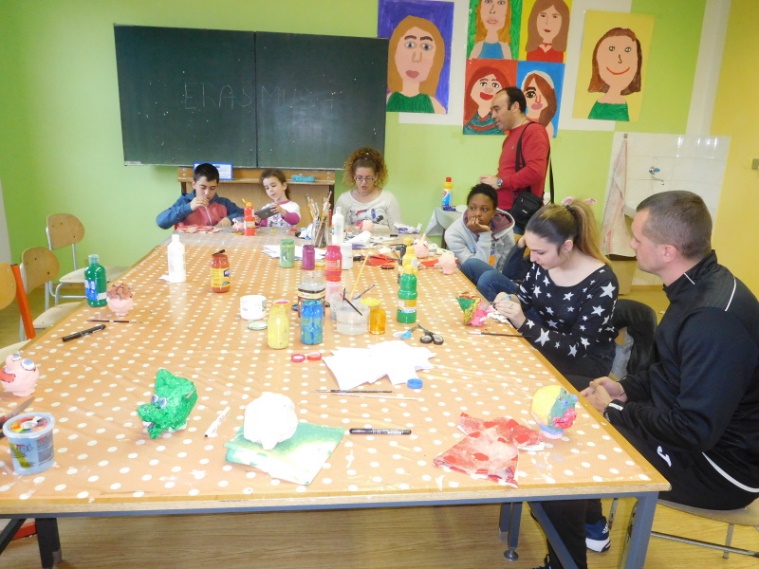 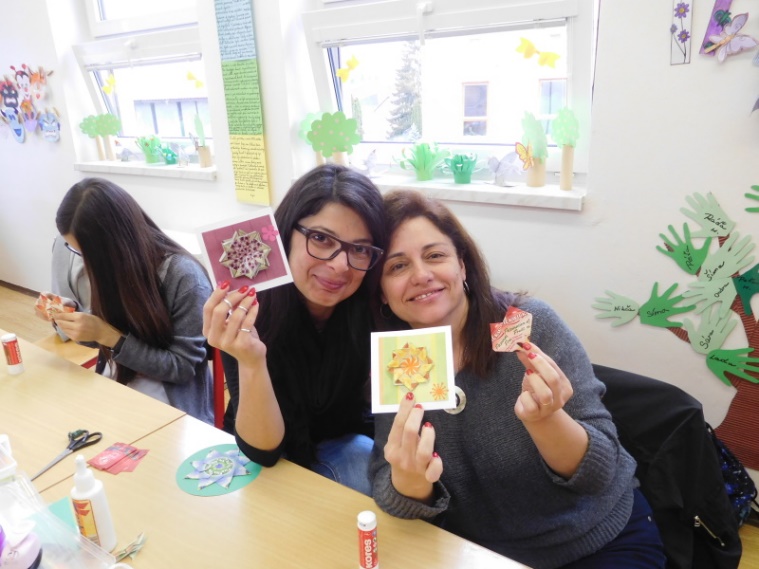 MUS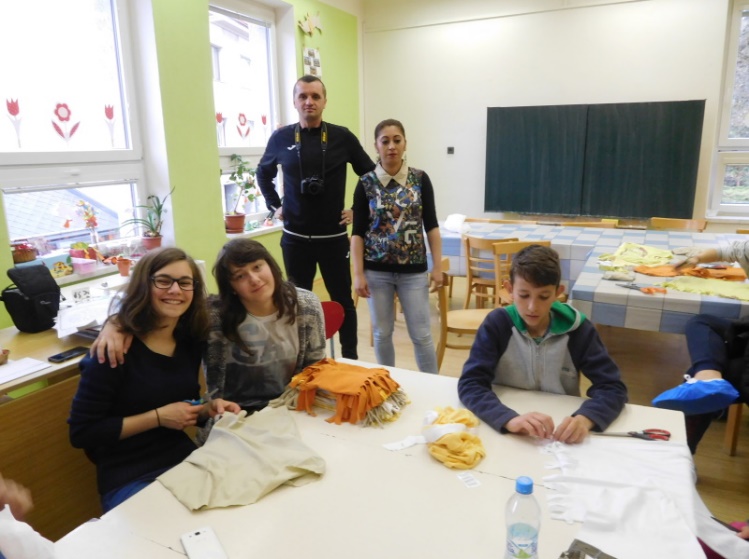 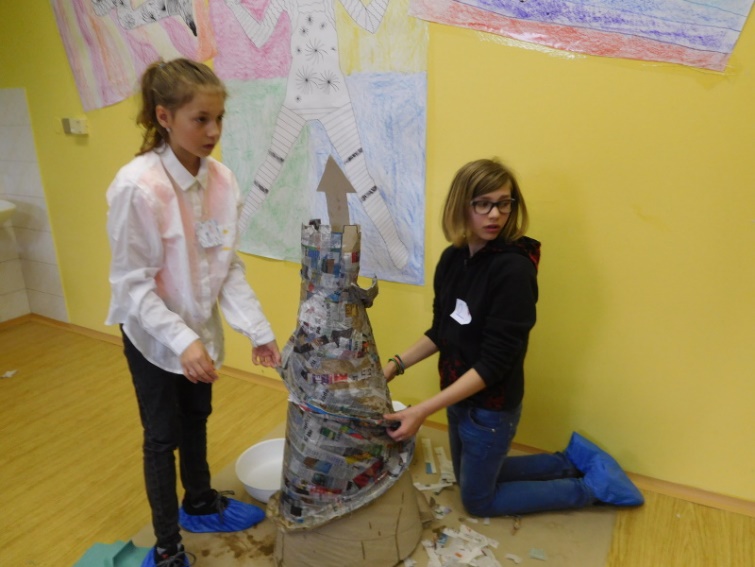 +The first transnational teaching and learning aktivity (Žamberk)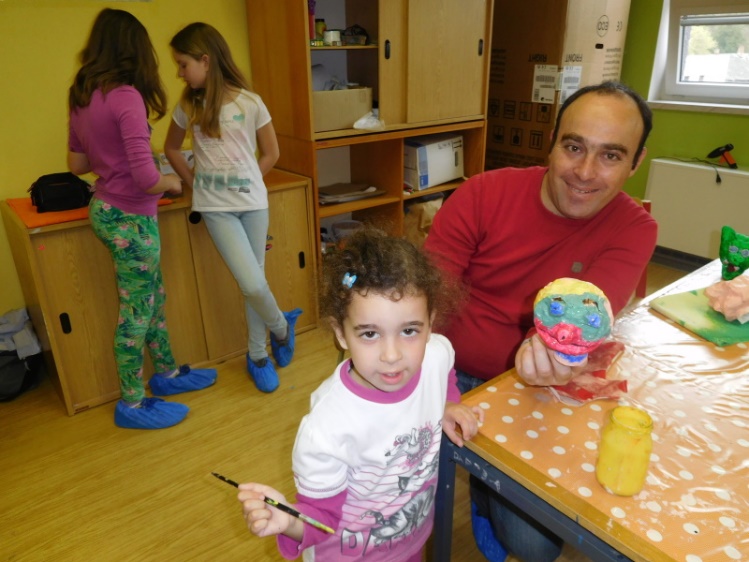 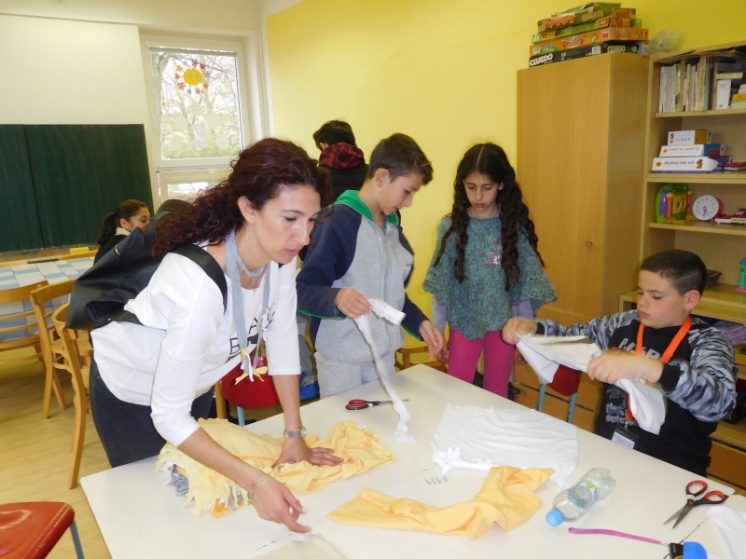 		ER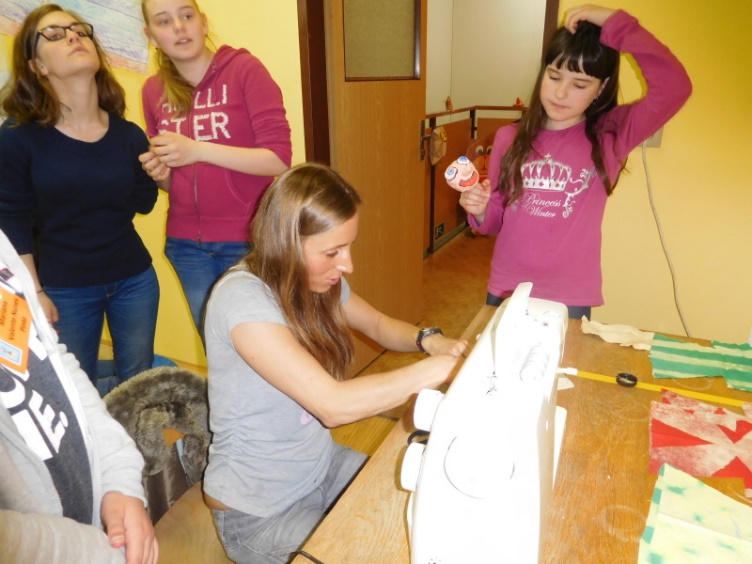 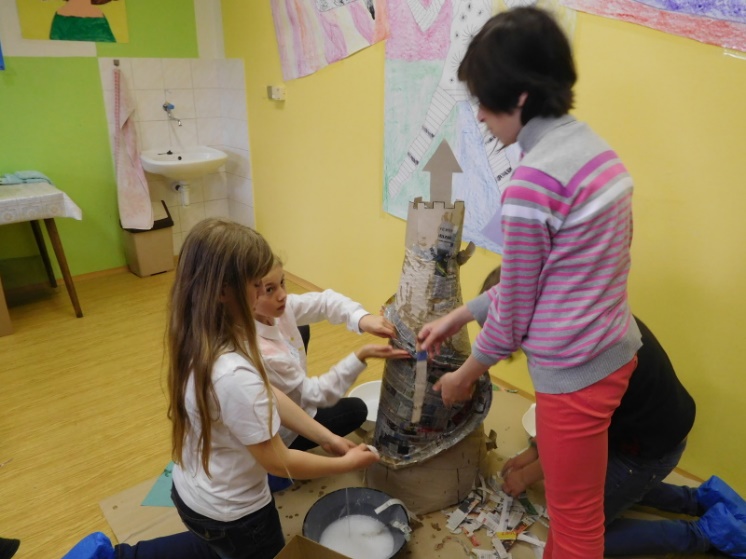 		AS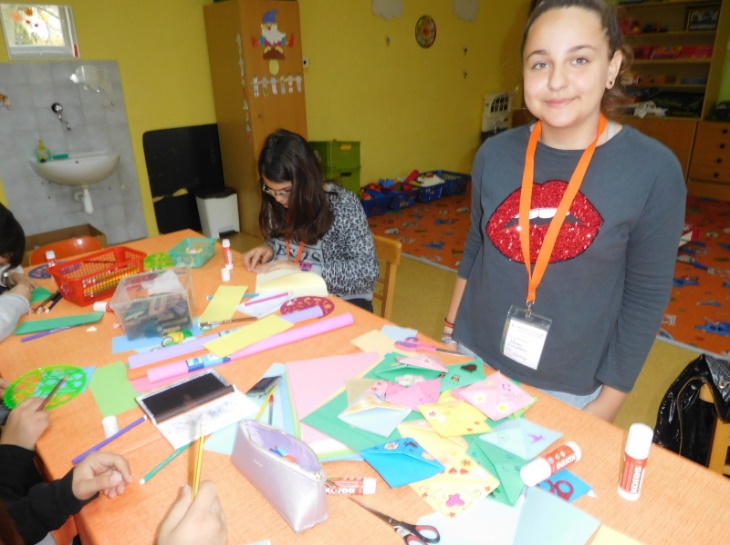 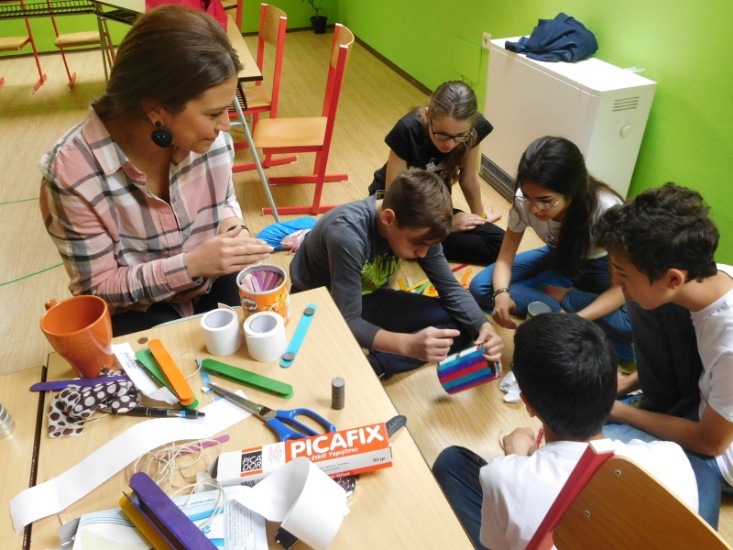 MU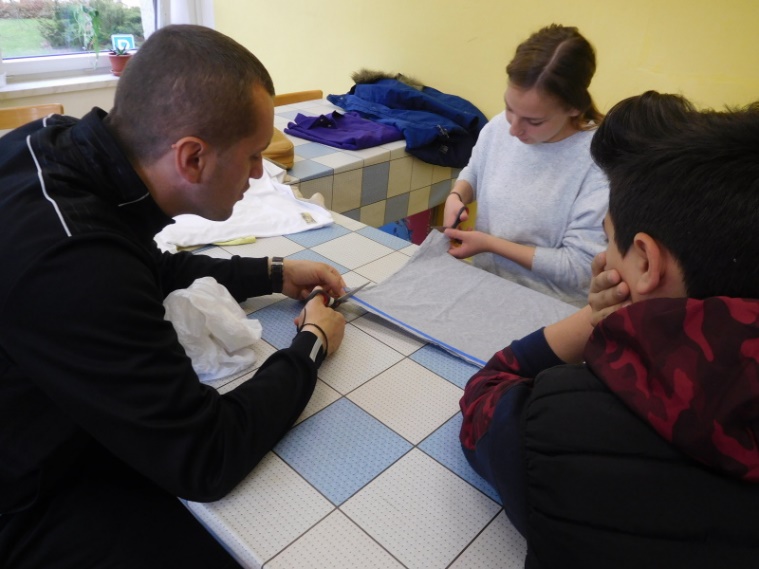 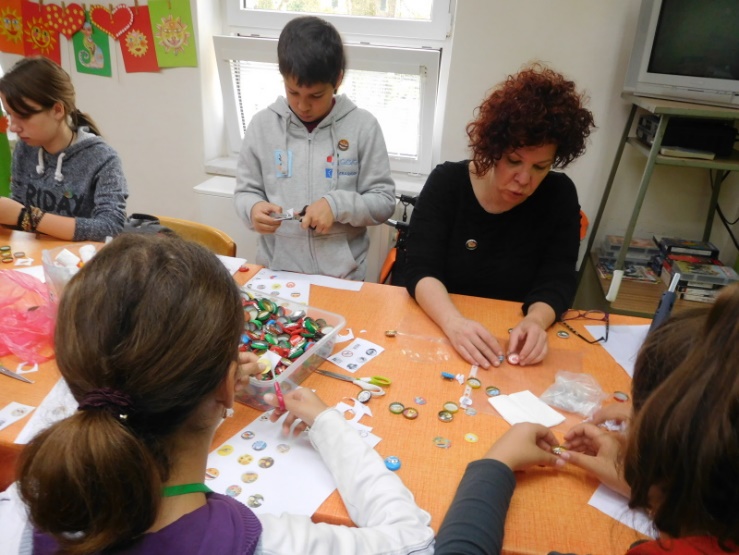 		S+